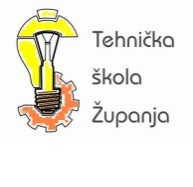 RASPORED POPRAVNIH ISPITA ZA STROJARSKU GRUPU PREDMETALegenda:   TM – Tehnička mehanika	     SK – Računalom podržane konstrukcije i praktikum 	     TMAT – Tehnički materijali                      Igor Katona dipl. ing.Ime i prezime03.07.2012.04.07.2012.06.07.2012.09.07.2012.10.07.2012.Damir Batarilović (1b)TMAT (09:00h)Sebastijan Galić (1b)TM (09:00h)Ivan Mlakić (1b)TM (09:00h)Monika Topčić (1b)TM (09:00h)Nikolina Arlović (3b)TM/SK (08:00h)TM/SK (08:00h)Željko Dam (3b)SK (08:00h)Danijel Dropuljić (3b)TM/SK (08:00h)TM/SK (08:00h)Tomislav Filipović (3b)TM/SK (08:00h)TM/SK (08:00h)DejvidHadaš (3b)SK (08:00h)Arnold Kadić (3b)TM/SK (08:00h)TM/SK (08:00h)DarnelŠečić (3b)TM/SK (08:00h)TM/SK (08:00h)Roberto Zurak (3b)SK (08:00h)Dario Župarić (3b)TM/SK (08:00h)TM/SK (08:00h)Hrvoje Babogredac (3c)SK (08:00h)Matej Čehovski (3c)SK (08:00h)Stela Kesić (3c)SK (08:00h)Mateo Lasić (3c)SK (08:00h)Ivan Lešić (3c)SK (08:00h)Denis Margić (3c)SK (08:00h)Ivan Pejić (3c)SK (08:00h)Adrijan Somek (3c)SK (08:00h)